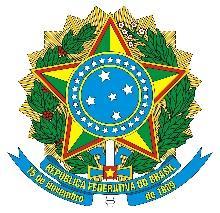 SERVIÇO PÚBLICO FEDERALUNIVERSIDADE FEDERAL DE ALAGOASPRÓ-REITORIA DE PESQUISA E PÓS-GRADUAÇÃOCOORDENAÇÃO DE PÓS-GRADUAÇÃOANEXO I - RELAÇÃO DOS PROGRAMAS ELEGÍVEISPROGRAMA DE PÓS-GRADUAÇÃO EM:SALDOAdministração Pública - PROFIAP10.000,00Ensino de Ciências e Matemática - PPGECIM10.000,00Ensino na Saúde - PPES10.000,00Ensino de Biologia - PROFBIO10.000,00Letras - PROFLETRAS10.000,00Matemática - PROFMAT10.000,00Matemática - PROFMAT Campus Arapiraca10.000,00Multicêntrico em Bioquímica e Biologia Molecular - PMBqBM10.000,00Química - PROFQUI10.000,00Rede Nordeste de Ensino - RENOEN10.000,00TOTALR$ 100.000,00